Name: ……………………………………………………………	Index No. …………………………School: ………………………………………………………….	Candidate’s Sign. …………............Date: ………………………………............................................232/3PHYSICS PAPER 32021TIME: 2 ½ HOURSPAVEMENT FORM 4 TRIAL 2 EXAMINATION 2021/2022Kenya certificate of secondary education (K.C.S.E)Kenya Certificate of Secondary Education (K.C.S.E.)Physics Paper 3INSTRUCTIONS TO CANDIDATES:Write your name and index number in the spaces provided above.Sign and write the date of the examination in the spaces provided above.You are supposed to spend the first 15 minutes of the 2 ½ hours allowed for this paper reading the whole paper carefully before commencing your work.Marks are given for a clear record of the observation actually made, their suitability, accuracy and the use made of them.Candidates are advised to record their observations as soon as they are madeNon-programmable silent electronic calculators may be used. Candidates should check the question paper to ascertain that all the pages are printed and that no questions are missing.For Examiner’s Use Only.This paper consists of 6 printed pages candidates should check the questions to ascertain that all pages are printed as indicated and that no questions are missingQuestion1  You are provided with the following apparatusOne stand with the clamp and the bossOne 100g mass100cm long threadTwo pieces of woodStop watchSet up the apparatus as shown below. Adjust the length L of the thread so that . Give the mass m a slight displacement and release so that it oscillates freely. Measure the time t for twenty oscillations and record in the table below.Repeat the procedure above for other values of L as shown and complete the table.														                          				(9 marks) On the grid provided plot a graph of  against L(cm) 				(5 marks)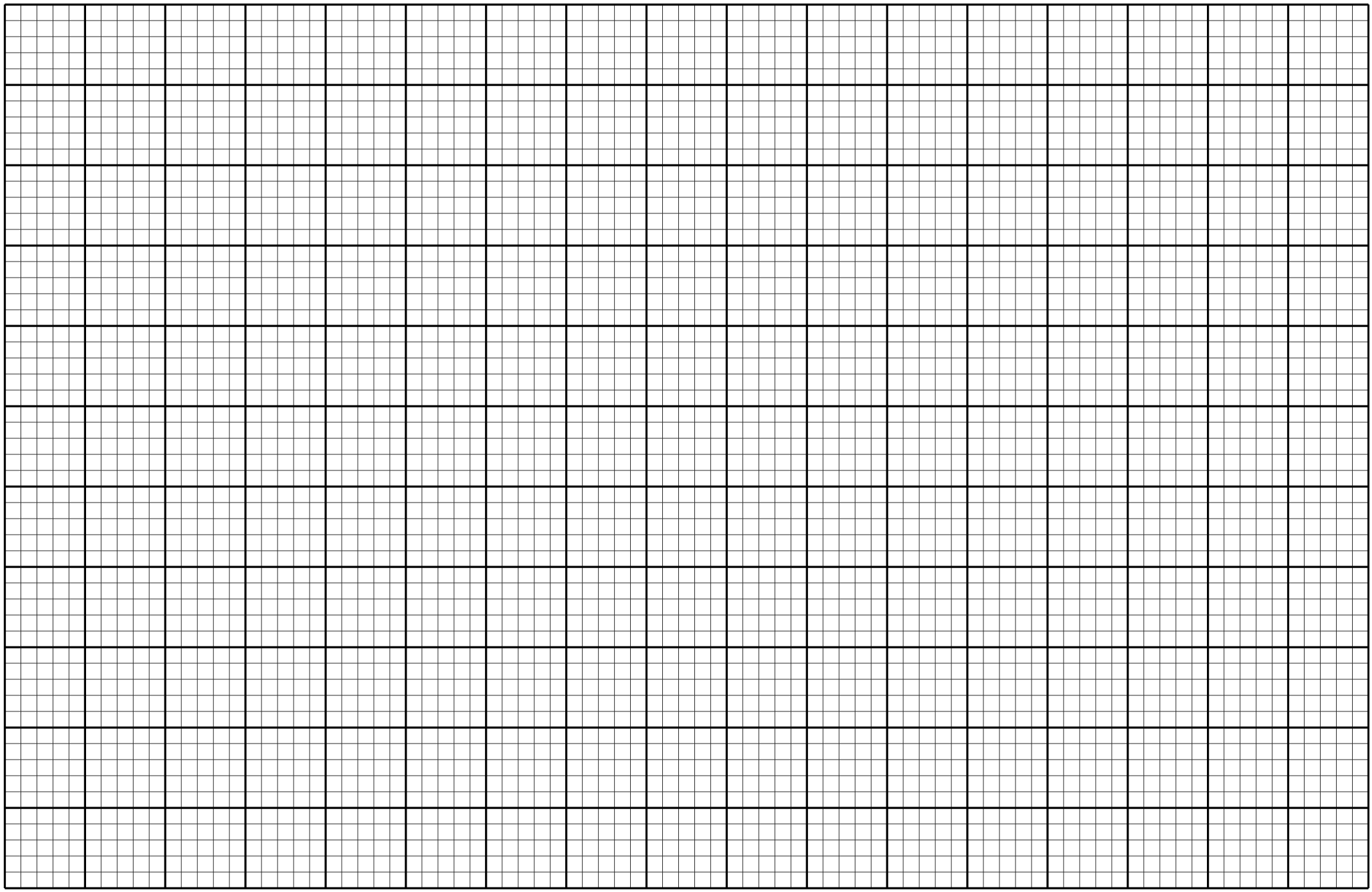 Determine the slope of the graph					                  			(3 marks)................................................................................................................................................................................................................................................................................................................................................................................................................................................................................................................................................................................................................................................................................................Given that   determine the value of the constant g  				(3 marks).........................................................................................................................................................................................................................................................................................................................................................................................................................................................................................................................................................................................................................................................................................................................................................................................................................................................................	 QUESTION 2You are provided with the following apparatus A wire mounted on a mm scaleA voltmeter (0-3 or 0- 5.v)An ammeterA switchTwo dry cells and a cell holder.Six connecting wire with at least two crocodile clips.A micrometer screw gaugeProcedure.Using the micrometer screw gauge, determine the diameter d of the wire at three different points.d1=……………………………………mm,   d2=……………………………….mm,  d3…………………………………… mm,Average d = ………………………………..m 	                                			(2 marks)Calculate the cross- sectional area A of the wire in m2					(2 marks) Set up the circuit as shown below.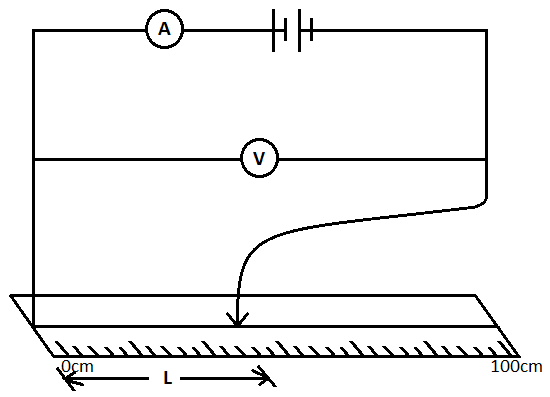 Vary the length by using the crocodile clip along the wire from (when L =0). Record the voltmeter and ammeter readings in the table below.							(5 marks)Plot the graph of voltage V against current I (A)						(5 marks)Determine the slope of the graph.								(2 marks)........................................................................................................................................................................................................................................................................................................................................................................................................................................................................................................................................................................................................................................................................ ..................................................................................................................................................................Given that , calculate the internal resistance of the cell.						(2 marks).........................................................................................................................................................................................................................................................................................................................................................................................................................................................................................................................................................................................................................................................................................................................................................................................................................................Determine the emf (E) of the battery.                              				(2marks)..........................................................................................................................................................................................................................................................................................................................................................................................................................................................................................................................................................................................................................................................................................................................................................................................................................................QuestionMaximum scoreCandidate’s score120220Total40Length L (cm)706050403020Length L(m)Time for 20 oscillationPeriod T(s)Length L (cm)80cm60cm40cm20cm0cmCurrent I (A)Voltage (V)